Ministry of Government and Consumer Services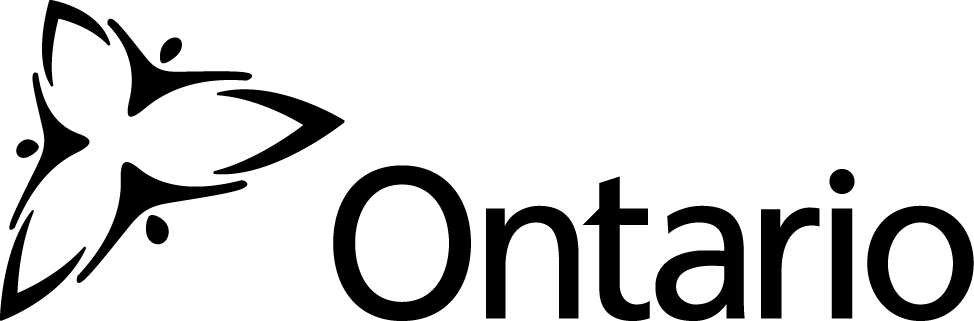    Back to Fillable Form     Print Form	Information Certificate UpdateNew or updated information for owners about the corporationInstructionThis PDF form can be filled out electronically and then saved or printed. When filled out electronically, the form is dynamic – for example, text boxes will expand as you enter information, and checking certain boxes may cause items to appear or disappear as necessary. The blank form can also be printed in full, and then filled out in hard copy. If you are filling out the form in hard copy and you need more space, you may enclose additional sheets of paper with the form.Change in Address for Service of the CorporationThe address for service is:Change in the Directors or Officers of the Corporation, or an Address for Service of any of the Directors or Officers of the CorporationThe directors and officers of the corporation and their addresses for service are:Change in Condominium Manager, Management Provider, or any other Person Responsible for Management of the Property, or an Address for Service of the Condominium Manager, Management provider, or any other Person Responsible for Management of the PropertyName of condo manager, management provider, or any other person responsible for management of the propertyAddress for ServiceChange in Mailing Address or Email Address/Other Method of Electronic Communication for Receiving Records Requests and Delivering RecordsThe corporation’s addresses or methods for receiving requests for records have changed.The mailing address for receiving requests for records is now:The email address or other method of electronic communication for receiving requests for records is now:The email address or other method of electronic communication for delivering records is now:Instruction for the person filling out this form: If a corporation keeps a record in electronic form, the board is required to pass a resolution setting out the method of electronic communication that a requester can agree to (in a request for records) as the record delivery method. If the corporation has passed such a resolution, the method of electronic communication must be set out above.Change in the Corporation’s Deductibles for Each Required Insurance Policy or the Maximum Amount that could be added to an Owner's common expenses under s. 105 (2) of the Condominium Act, 1998 or as a result of a by-law passed under s. 56 (1) (i) of the Act.Termination of InsuranceThe following insurance policies, which are required to be obtained or maintained by the corporation under section 39, 99, or section 102 under the Condominium Act, 1998 or another insurance policy the corporation has a legal obligation to obtain and maintain, at any time during the fiscal year, have been terminated:Vacancies on the Board and No Quorum 	  vacancy/vacancies has/have arisen in the board of the corporation, and there are no longer enough directors remaining in office to constitute a quorum.If you want your intention to be a candidate for election to the board included in the upcoming notice of meeting, you must notify the board in writing of your intention within 5 days of the date of this certificate. Please provide your name and address:NameAddressYou must include with your notice of candidacy any required disclosure information. For information about disclosure obligations and qualifications, see s. 29(1) of the Condominium Act, 1998 and s. 11.6 of Ontario Regulation 48/01 under the Condominium Act, 1998.Other Information Required by the Corporation’s By-LawsUnit NumberStreet NumberStreet NameStreet NamePO BoxCity/TownCity/TownCity/TownProvincePostal CodeNames of Directors and OfficersPosition/TitlePosition/TitleAddress for ServiceEmail Address (optional)Changei.Director TitleOfficerNo changeDirector TitleOfficerNew address for service‒Director TitleOfficerNew director or officerii.Director TitleOfficerNo changeDirector TitleOfficerNew address for service‒Director TitleOfficerNew director or officeriii.Director TitleOfficerNo changeDirector TitleOfficerNew address for service‒Director TitleOfficerNew director or officeriv.Director TitleOfficerNo changeDirector TitleOfficerNew address for service‒Director TitleOfficerNew director or officerv.Director TitleOfficerNo changeDirector TitleOfficerNew address for service‒Director TitleOfficerNew director or officerUnit NumberStreet NumberStreet NameStreet NamePO BoxCity/TownCity/TownCity/TownProvincePostal CodeUnit NumberStreet NumberStreet NameStreet NamePO BoxCity/TownCity/TownCity/TownProvincePostal CodeUnit NumberStreet NumberStreet NameStreet NamePO BoxCity/TownCity/TownCity/TownProvincePostal Code